École des Trois-Saisons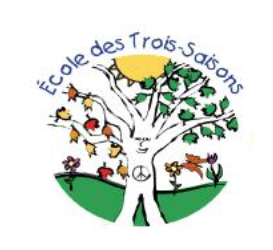 Liste d’effets scolaires 2023-2024MATERNELLE 4 ansMatériel que le parent devrait fournir à son enfant pour faciliter son organisation à l’école :Sac afin de transporter ses effets scolaires et son matériel (de style sac à dos); Sac à dîner Paire d’espadrilles d’intérieur qui ne marquent pas (à laisser à l’école)  Couverture de style « doudou »1 ensemble de vêtements de rechange** Veuillez inscrire le NOM DE VOTRE ENFANT sur tous ses effets. **Articles achetés par l’école : IMPORTANT : L’école se chargera d’acheter les fournitures scolaires et le matériel didactique pour les projets de classe sur lequel et avec lequel les élèves écriront, dessineront ou découperont.Certains articles seront renouvelables au cours de l’année scolaire.Un montant de 40$ est demandé pour ces achats. Approuvé par le conseil d’établissement le lundi 19 juin 2023. MATÉRIEL PAYABLE(Avant le vendredi 8 septembre 2023)Un courriel vous sera envoyé dès que l’état de compte sera disponible sur le Mozaik Portail Parents.  Vous pourrez ainsi payer les frais par Internet dès la réception. Si vous désirez payer en argent comptant, une enveloppe vous sera remise à la rentrée.CONTRIBUTION DES PARENTSMATÉRIEL PAYABLE À L’ÉCOLE